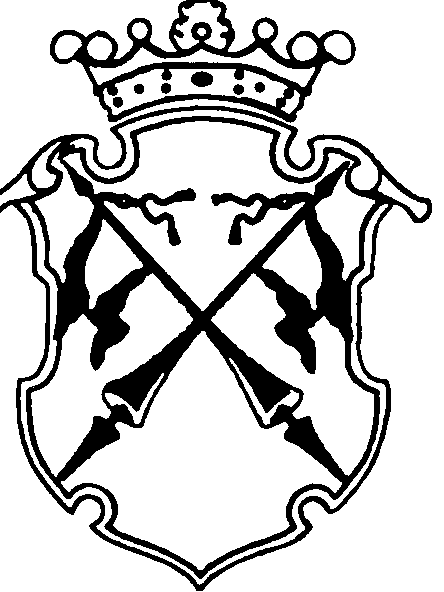 РЕСПУБЛИКА   КАРЕЛИЯКОНТРОЛЬНО-СЧЕТНЫЙ КОМИТЕТСОРТАВАЛЬСКОГО МУНИЦИПАЛЬНОГО РАЙОНААНАЛИТИЧЕСКАЯ ЗАПИСКАо ходе исполнения бюджета Сортавальского муниципального района за  9 месяцев 2017года.25 декабря 2017 года                                                                            №70Настоящая справка подготовлена на основании статьи 268.1 Бюджетного кодекса Российской Федерации, Решения Совета Сортавальского муниципального района от 26.01.2012г. №232 «Об образовании контрольно-счетного комитета Сортавальского муниципального района и утверждении Положения о контрольно-счетном комитете Сортавальского муниципального района» (с изменениями и дополнениями), плана работы Контрольно-счетного комитета Сортавальского муниципального района на 2017 год, утвержденного приказом Контрольно-счетного комитета от 27.12.2016г. №30 в целях осуществления текущего финансового контроля.При подготовке аналитической записки использованы следующие документы:отчет об исполнении бюджета Сортавальского муниципального района на 1 октября 2017 года и на 1 октября 2016 года;отчет об использовании средств резервного фонда Администрации Сортавальского муниципального района за 9 месяцев 2017 года;Объем прогнозируемого поступления доходов в бюджет Сортавальского муниципального района в разрезе видов доходов, кодов бюджетной классификации, кварталов 2017 года (к решению Совета СМР от 08.08.2017г. №282);Решение Совета Сортавальского муниципального района от 21.12.2016г. №239 «О бюджете Сортавальского муниципального района на 2017 г. и плановый период 2018 и 2019 годов» с учетом изменений и дополнений ;Утвержденная сводная бюджетная роспись Сортавальского муниципального района на 2017год.;Сводная бюджетная роспись бюджета Сортавальского муниципального района по состоянию на 01.10.2017г.;данные о социально-экономическом положении Сортавальского муниципального района за 9 месяцев 2017 годаВ ходе мониторинга исполнения бюджета Сортавальского муниципального района за 9 месяцев 2017 года проанализированы:- социально-экономическое положение, сложившееся в районе за 9 месяцев 2017 года;- исполнение основных характеристик бюджета Сортавальского муниципального района по состоянию на 01.10.2017 года;- исполнение доходной и расходной части, источников финансирования дефицита районного бюджета по состоянию на 1 октября 2017 года; -расходование средств резервного фонда Администрации Сортавальского муниципального района за 9 месяцев 2017 года;- исполнение программной части районного бюджета по состоянию на 01.10.2017 года.Данные о социально-экономическом положении Сортавальского муниципального района по состоянию на 01 октября 2017 годаОсновные экономические показатели, сложившиеся в январе-сентябре текущего года, а также сравнительные данные с аналогичным периодом прошлого года, представлены в таблице:Табл.1Индекс промышленного производства учитывает изменение физических объемов произведенной продукции и является индикатором, измеряющим выпуск продукции в промышленности и добывающих отраслях.В анализируемом периоде 2017 года наблюдается сохранение темпов роста индекса промышленного производства по сравнению с аналогичным периодом прошлого года. В разрез с отрицательной динамикой темпа роста по добыче полезных ископаемых (-24,3%) динамика индекса производства в обрабатывающем производстве за 9 месяцев отчетного года выросла по сравнению с аналогичным периодом прошлого года (+12,4%). На сохранение темпов роста индекса производства за 9 месяцев текущего года повлияло увеличение объемов отгруженных товаров собственного производства, выполненных работ и услуг собственными силами по чистым видам деятельности (+3,9%) по сравнению с аналогичным периодом прошлого года. В основном, на положительную динамику повлияло увеличение в анализируемом периоде по сравнению с таким же периодом прошлого года объемов в обрабатывающем производстве. Темп роста по данному показателю вырос на 16,9 процентных пункта.В январе-сентябре текущего года замечено снижение показателя «ввод в действие жилых домов» на 18,9 процентов по сравнению с аналогичным периодом прошлого года.В разрез с отрицательной динамикой в строительстве, наблюдается в 1 полугодии 2017 года по сравнению с аналогичным периодом прошлого года, увеличение темпов роста грузооборота. Грузооборот транспорта за январь-сентябре 2017г. увеличился по сравнению с аналогичным периодом 2016г. в 4,3 раза. Оборот розничной торговли и платных услуг населению, наоборот, снизился по сравнению с 9 месяцами 2016г. Показатели не достигли прошлогоднего уровня на 22,9 и на 0,1 процентных пункта соответственно. Численность работающих в организациях основных видов экономической деятельности муниципального района за период август 2017 года по сравнению с аналогичным периодом 2016года осталась без изменений. Номинальная начисленная заработная плата работников организаций за август 2017 года увеличилась по сравнению с августом 2016 года на 3,1% и составила 29996,4рублей.   Проект бюджета на 2017 год основывался на прогнозе социально-экономического развития Сортавальского муниципального района. При проведении  анализа основных показателей прогноза, влияющих на параметры районного бюджета наблюдается :-  Показатель оборота розничной торговли ниже расчетного показателя (75% от прогнозируемого годового объема) на 49,8% (прогноз на 2017 год-5284,7);- Среднесписочная численность работников по основным видам экономической деятельности за август 2017 года  не достигла показателя, одобренного прогноза (14,0 тыс. чел.) на 57,1 процентных пункта;- Среднемесячная заработная плата работников по основным видам экономической деятельности за период август 2017 года  превысила прогнозный показателя (23983,9 руб.) на 25,0 процентных пункта.Основные характеристики бюджета Сортавальского муниципального районаПервоначально бюджет Сортавальского муниципального района на 2017год (решение Совета Сортавальского муниципального района от 21.12.2016г. №239) был утвержден по доходным источникам в сумме 608623,5 тыс. руб., расходным обязательствам – 624842,5 тыс. руб., дефицит бюджета Сортавальского муниципального района был утвержден в сумме 16219,0 тыс. рублей. За 9 месяцев 2017 года в утвержденный бюджет изменения вносились 4 раза ( Решение Совета СМР от 01.02.2017г.№248; Решение Совета СМР от 02.03.2017г. №249; Решение Совета СМР от 27.04.2017г. №273; Решение Совета СМР от 08.08.2017г.№282 ). В результате внесенных изменений объем доходных источников увеличился на 59067,8 тыс. руб. и составил 667691,3 тыс. руб. Объем расходов увеличился на 74471,8 тыс. руб. и составил 699314,3 тыс. руб. Дефицит районного бюджета увеличился на 15404,0 тыс. руб. и составил 31623,0 тыс. руб.Основные итоги исполнения бюджета Сортавальского муниципального района за 9 месяцев 2017 годаТабл.2(тыс. руб.)В отчете об исполнении районного бюджета на 1 октября 2017г. отражены утвержденные решением о бюджете назначения по доходам в сумме 667691,3 тыс.руб., по расходам – утвержденные в соответствии со сводной бюджетной росписью  с учетом последующих изменений в сумме 753698,8 тыс. руб.,  дефицит бюджета – сумма плановых показателей утвержденных решением о бюджете в сумме 31623,0 тыс. руб.Согласно отчетных данных бюджет по доходам исполнен в размере 465804,4 тыс. руб. или на 69,8% к утвержденным бюджетным назначениям, по расходам исполнение составило 483598,4 тыс. руб. или 69,2 % к утвержденным бюджетным назначениям или 64,2 % к показателям, утвержденным в соответствии со сводной бюджетной росписью с учетом последующих изменений.В результате исполнения бюджета за истекшие 9 месяцев получен дефицит бюджета в сумме 17794,0 тыс. руб.Показатели сводной бюджетной росписи на 2017 год утверждены в сумме 699314,3 тыс. руб., что соответствует объему утвержденных бюджетных назначений. В отчете об исполнении районного бюджета на 1 октября 2017г. отражены утвержденные в соответствии со сводной бюджетной росписью  с учетом последующих изменений показатели по расходам в сумме 753698,8 тыс. руб. Расхождения бюджетных назначений, утвержденных Сводной бюджетной росписи бюджета Сортавальского муниципального района, и показателей сводной бюджетной росписи районного бюджета по состоянию на 01.10. 2017 года  составили 54384,5 тыс. руб.Исходя из проведенного анализа, в сводную бюджетную роспись бюджета Сортавальского муниципального района по состоянию на 1 октября 2017 года, решением руководителя Финансового управления Сортавальского муниципального района, оформленного приказом, были внесены изменения бюджетных ассигнований по главным распорядителям средств районного бюджета:Администрация Сортавальского муниципального района +13713,6 тыс. руб.;Сортавальское финансовое управление +32821,3 тыс. руб.;Районный комитет образования +7820,1 тыс. руб. ;Отдел культуры и спорта +476,9 тыс. руб.МКУ «Управление образованием Сортавальского муниципального района» -447,4 тыс. руб.Согласно Пояснительной записки Финансового управления Сортавальского муниципального района, изменение бюджетных ассигнований по разделам, подразделам классификации расходов бюджетов бюджетной системы произведено по: ГРБС «Администрация Сортавальского муниципального района» увеличение бюджетных ассигнований произошло по разделам, подразделам:-0113«Другие общегосударственные вопросы» на исполнение судебных актов по обращению взыскания на средства бюджета Сортавальского муниципального района, связанных с деятельностью по содержанию и обслуживанию муниципальной казны+43,6 тыс. руб., а также на оплату санкционированной кредиторской задолженности  +351,0 тыс. руб. -0309 «Защита населения и территории от чрезвычайных ситуаций природного и техногенного характера, гражданская оборона» на исполнение на исполнение судебных актов по обращению взыскания на средства бюджета Сортавальского муниципального района, связанных с реализацией ВЦП «Защита населения и территории Сортавальского муниципального района от чрезвычайных ситуаций природного и техногенного характера, гражданская оборона 2015-2017 г.г» +370,0 тыс. руб.;-0501 « Жилищное хозяйство» на обеспечение мероприятий по переселению граждан из аварийного жилого фонда, в том числе переселению граждан из аварийного жилого фонда с учетом необходимости развития малоэтажного строительства (Средства Фонда СРЖКХ) + 12928,5 тыс. руб., (Средства РК)+20,5 тыс.руб.;По ГРБС «Сортавальское финансовое управление» изменение показателей сводной бюджетной росписи произошло по:-0113 «Другие общегосударственные вопросы» уменьшение резервных средств на реализацию ведомственных целевых программ, в том числе на софинансирование федеральных, республиканских проектов и программ -1507,8 тыс. руб., на оплату санкционированной кредиторской задолженности -874,6 тыс. руб., на исполнение судебных актов, подлежащих к взысканию на средства бюджета Сортавальского муниципального района -6098,3 тыс. руб.; -0501 «Жилищное хозяйство» на обеспечение мероприятий по переселению граждан из аварийного жилого фонда, в том числе переселению граждан из аварийного жилого фонда с учетом необходимости развития малоэтажного строительства (Средства Фонда СРЖКХ) + 40016,4 тыс. руб., (Средства РК)+1285,5тыс.руб.По ГРБС «Районный комитет образования» :-0104 «Функционирование Правительства РФ, высших исполнительных органов государственной власти субъектов РФ, местных администраций» увеличение на осуществление полномочий исполнительно-распорядительными органами местного самоуправления Сортавальского муниципального района в связи с ликвидацией МКУ «Управление образованием Сортавальского муниципального района» +447,4 тыс. руб.;-0401 «Общеэкономические вопросы» увеличение бюджетных ассигнования на мероприятия по активной политики занятости населения и социальной поддержке безработных граждан (средства бюджета РК) +133,6 тыс. руб.;-0701 «Дошкольное образование» на оплату санкционированной задолженности +162,2 тыс. руб., на исполнение судебных актов по обращению взыскания на средства бюджета Сортавальского муниципального района, связанных с деятельностью детских дошкольных учреждений +1844,7 тыс. руб. и на реализацию Ведомственной целевой программы Администрации Сортавальского муниципального района «Обеспечение комплексной безопасности образовательных организаций Сортавальского муниципального района» + 1254,0 тыс. руб.;-0702 «Общее образование» на оплату санкционированной кредиторской задолженности +361,4 тыс. руб., на исполнение судебных актов по обращению взыскания на средства бюджета СМР, связанных с деятельностью общеобразовательных учреждений +3266,6 тыс. руб., на реализацию Ведомственной целевой программы Администрации Сортавальского муниципального района «Организация и осуществление работ по переходу на автономное отопление теплицы МКОУ Сортавальского МР РК СОШ №7» на 2017 год» +183,0 тыс. руб. , на реализацию Ведомственной целевой программы Администрации Сортавальского муниципального района «Обеспечение комплексной безопасности образовательных организаций Сортавальского муниципального района» на 2017 год» +68,5 тыс. руб.;-0709 «Другие вопросы в области образования» на оплату исполнительных листов по деятельности информационно-методических центров +60,0 тыс. руб., а также на исполнение судебных актов по обращению взыскания на средства бюджета Сортавальского муниципального района, связанных с деятельностью учреждений, оказывающий обеспечивающие услуги +38,7 тыс. руб.По ГРБС «Отдел культуры и спорта»:-0703 «Дополнительное образование детей» на исполнение судебных актов по обращению взыскания на средства бюджета СМР, связанных с деятельностью детско-юношеских спортивных школ +282,4 тыс. руб. -0801 «Культура» на софинансирование мероприятий по поддержке отрасли культуры (формирование библиотечных фондов) +2,3 тыс. руб., на исполнение судебных актов по обращению взыскания на средства бюджета Сортавальского муниципального района, связанных с деятельностью библиотечных учреждений +115,4 тыс. руб., на исполнение судебных актов по обращению взыскания на средства бюджета Сортавальского муниципального района, связанных с деятельностью музеев и постоянных выставок +76,9 тыс. руб.По ГРБС МКУ «Управление образованием Сортавальского муниципального района»:-0709 «Другие вопросы в области образования» уменьшение бюджетных ассигнований на финансирование деятельности учреждений, осуществляющих организацию образовательного процесса в связи с ликвидацией МКУ «Управление образованием Сортавальского муниципального района» -447,4 тыс. руб.Таким образом, последующие изменения утвержденных показателей Сводной бюджетной росписи бюджета Сортавальского муниципального района были внесены в соответствии с решением руководителя финансового органа, без внесения изменений в решение о бюджете, в соответствии с п.8 ч.3 ст. 217 Бюджетного кодекса РФ и ст.39 Положения о бюджетном процессе в Сортавальском муниципальном районе, утвержденное Решением Совета Сортавальского муниципального района от 24.12.2015г. №171. ДОХОДЫДоходы бюджета Сортавальского муниципального района по состоянию на 01.10.2017г. в разрезе групп доходов характеризуются следующими данными:Табл.3(тыс.руб.)Как видно из таблицы, поступление доходов по группе «Налоговые и неналоговые доходы» за рассматриваемый период т. г. не достигло  прогнозируемого объема (графа 3) на 12,6 процентных пунктов. По группе «Безвозмездные поступления» доходы поступили в бюджет Сортавальского муниципального района в объеме 100% от плана. В целом, объем поступивших в районный бюджет доходов, на 17,9% ниже плановых показателей.При сравнении объемов поступлений с аналогичным периодом прошлого года (графа 5) наблюдается увеличение темпов роста по группе «Налоговые и неналоговые доходы» на 3,1 процентных пункта,  по группе «Безвозмездные поступления» отмечается рост темпов на 2,3 процентных пункта. В целом объем доходной части бюджета Сортавальского муниципального района за 9 месяцев текущего года увеличился по сравнению с объемом доходной части за 9 месяцев 2016 года на 2,6 процентных пункта.Группа 1000000000 «Налоговые и неналоговые доходы»По данным Отчета об исполнении бюджета Сортавальского муниципального района по состоянию на 01.10.2017г., предоставленного  органом, организующим исполнение бюджета - Финансовым управлением Сортавальского муниципального района, налоговые и неналоговые доходы районного бюджета за период январь-сентябрь 2017года поступили в сумме  214959,2 тыс. руб. За аналогичный период прошлого года поступление, в сопоставимых условиях, составило 208569,0 тыс. руб., т.е. объем поступлений увеличился на 6390,2 тыс. руб. или на 3,1 процентов.Налоговые доходыОсновную долю в сумме поступивших налоговых доходов занимает налог на доходы физических лиц. Сумма поступления за 9 месяцев текущего года составила 117686,9 тыс. руб., что составляет 80,9 % от общей суммы поступлений налоговых доходов.В аналогичном периоде прошлого года налог на доходы физических лиц также занимал наибольший удельный вес в объеме налоговых поступлений и составлял 117599,5 тыс. руб.(81,3%), что на 87,4 тыс. руб. меньше, чем за 9 месяцев 2017 года. По сравнению с прогнозом поступлений налога на доходы физических лиц в анализируемом периоде исполнение составило 99,7 %, или если смотреть в абсолютном выражении, то плановые значения не достигнуты на  378,6 тыс. руб.Налоговые доходы бюджета Сортавальского муниципального района за рассматриваемый период исполнены в сумме 145522,0 тыс. руб. или 75,0 % к годовым бюджетным назначениям и 99,3 к объему прогнозных поступлений. Неналоговые доходыСтруктура основных доходных источников в общем объеме поступивших неналоговых доходов за 9 месяцев 2017 года существенно не изменилась по сравнению с аналогичным периодом прошлого года :Табл.4Если сравнивать в абсолютном выражении, то за 9 месяцев 2017г.  поступление доходов от использования имущества, находящегося в муниципальной  собственности по сравнению с аналогичным периодом прошлого года увеличилось на 2782,5тыс. руб. или на 17,2%, доходов от оказания платных услуг (работ) и компенсации затрат государства увеличилось на 3653,3 тыс. руб. или на 12,9%, доходов от продажи материальных и нематериальных активов увеличилось на 267,2 тыс. руб. или на 1,9 %. В анализируемом периоде по сравнению с таким же периодом прошлого года произошло снижение в абсолютном выражении объемов поступлений по неналоговым доходам:от платы за пользование природными ресурсами на 538,1 тыс. руб. или на 39,8%;от штрафов, санкций, возмещение ущерба на 566,7 тыс. руб. или на 17,4%;прочих неналоговых доходов на 68,7 тыс. руб. или на 24,6%.В целом, по группе неналоговые доходы, объем поступлений за период январь-сентябрь текущего года по сравнению с соответствующим периодом прошлого года увеличился на 5529,8 тыс. руб. Неналоговые доходы бюджета Сортавальского муниципального района за рассматриваемый период исполнены в сумме 69437,3 тыс. руб. или 56,8 % к годовым бюджетным назначениям и 69,9 % к объему прогнозных поступлений на 9 месяцев т.г. В основном, на низкий процент исполнения плана прогнозных поступлений, повлияли недополученные доходы от продажи материальных и нематериальных активов. Поступление по данному неналоговому источнику не достигло прогнозируемого объема за 9 месяцев 2017года на 31702,3 тыс. руб. или на 68,4 %.На приведенной ниже диаграмме отражена динамика неналоговых доходов бюджета Сортавальского муниципального района, поступивших за 9 месяцев текущего года, по сравнению с аналогичным периодом прошлого года:Ряд 1- Исполнено за 9 месяцев 2017г., тыс. руб.Ряд 2 –Исполнено за  9 месяцев 2016г., тыс. руб. 1 Доходы от использования имущества, находящегося в муниципальной собственностиПлатежи при пользовании природными ресурсамиДоходы от оказания платных услуг (работ) и компенсации затрат государстваДоходы от продажи материальных и нематериальных активов Штрафы, санкции, возмещение ущербаПрочие неналоговые доходыКак видно на диаграмме, доход по трем неналоговым  источникам за 9 месяцев т.г. превышает доход по соответствующему источнику за аналогичный период прошлого года.По трём из шести неналоговым источникам за 9 месяцев текущего года произошло снижение поступлений по сравнению с аналогичным периодом прошлого года. Группа 2000000000 «Безвозмездные поступления»Согласно Отчету об исполнении бюджета за 9 месяцев 2017 года объем безвозмездных поступлений в районный бюджет составил 250845,3 тыс. руб. с учетом его уменьшения на сумму произведенного из районного бюджета остатков субсидий, субвенций и иных межбюджетных трансфертов, имеющих целевое назначение, прошлых лет (-3126,2 тыс. руб.).Исполнение по безвозмездным поступлениям за рассматриваемый период составило 71,4 % к годовым бюджетным назначениям. Структура безвозмездных поступлений характеризуется следующими показателям:                        (тыс.руб.)ДотацииСубсидииСубвенцииИные межбюджетные трансфертыДоходы от возврата субсидий, субвенций и иных межбюджетных трансфертов, имеющих целевое назначение, прошлых летВозврат остатков субсидий, субвенций и иных межбюджетных трансфертов, имеющих целевое назначение, прошлых лет из бюджетов муниципальных районовРАСХОДЫРасходы бюджета Сортавальского муниципального района за 9 месяцев текущего финансового года составили 483598,4 тыс. руб. или 69,2% к утвержденным, решением о бюджете, бюджетным назначениям и 64,2% к бюджетным ассигнованиям, уточненной сводной бюджетной росписью с учетом изменений. По сравнению с аналогичным периодом прошлого года объем произведенных расходов увеличился на 0,6%. За 9 месяцев прошлого года исполнение по расходам составило 480533,6 тыс. руб.Анализ исполнения расходной части районного бюджета за рассматриваемый период в разрезе функциональной структуры в сравнении с бюджетными назначениями, утвержденными сводной бюджетной росписью, приведен в таблице:Табл.5(тыс. руб.)Расходы бюджета Сортавальского муниципального района исполнены в сумме 483598,5 тыс. руб., что составляет 64,2% от  утвержденных в соответствии со сводной бюджетной росписью, с учетом последних изменений, оформленных в установленном порядке, на отчетную дату объема средств – 753698,8 тыс. рублей.Диапазон освоения бюджетных средств по разделам классификации расходов составляет от 14,8 % по разделу «Национальная экономика», до 100 % по разделу «Средства массовой информации». Т. о. наблюдается неравномерное исполнение бюджета района за 9 месяцев 2017 года.Исполнение сводной бюджетной росписи районного бюджета за рассматриваемый период т.г. в разрезе главных распорядителей расходов бюджета представлено в таблице:Табл.6(тыс.руб.)Диапазон освоения бюджетных средств главными распорядителями составляет от 33,4% до 80,6 %. Пять из шести главных распорядителей исполнили бюджет в анализируемом периоде ниже расчетного за девять месяцев показателя (75%).Исполнение бюджета Сортавальского муниципального района за 9 месяцев 2017 года в разрезе сгруппированных по видам расходов представлено в таблице:«Группировка расходов по группам видов расходов»по Сортавальскому муниципальному районуТабл.7                                                                                                                                                            тыс. рублейКак видно из представленной таблицы «расходы на выплату персоналу в целях обеспечения выполнения функций органами местного самоуправления, казенными учреждениями» занимает в структуре 49,3% от общих расходов бюджета Сортавальского муниципального района. Диапазон исполнение районного бюджета в анализируемом периоде колеблется от 27,7 % по группе «межбюджетные трансферты» до 73,6 % по группе «Расходы на выплаты персоналу в целях обеспечения выполнения функций органами местного самоуправления, казенными учреждениями». По всем группам вида расходов исполнение расчетного за девять месяцев показателя (75%). По группам видов расходов «Бюджетные инвестиции», «Межбюджетные трансферты» и «Иные бюджетные ассигнования» исполнение значительно ниже расчетного показателя за девять месяцев. Исполнение средств резервных фондовАдминистрации Сортавальского муниципального районаПо состоянию на 01.10.2017г. утвержденный объем резервного фонда Администрации Сортавальского муниципального района составляет 200,0 тыс. руб. и резервного фонда Администрации Сортавальского муниципального района для ликвидации чрезвычайных ситуаций составляет 300,0 тыс. руб.. Удельный вес резервных фондов Администрации Сортавальского муниципального района, в общем объеме утвержденных Решением о бюджете расходах районного бюджета, составляет 0,06%.Согласно Отчета об использовании средств Резервного фонда администрации Сортавальского муниципального района за 9 месяцев 2017года, предоставленного Администрацией Сортавальского муниципального района, расходов за счет средств резервного фонда не производилось.  Исполнение программной части бюджета.Решением о бюджете Сортавальского муниципального района на 2017 год  предусматривались к исполнению 16 ведомственных целевых программ в объеме 13019,7 тыс. руб. и 1 муниципальная программа в объеме 27061,2 тыс. руб.В межсессионный период, по состоянию на 01.10.2017г. в сводную бюджетную роспись, без внесения изменений в Решение о бюджете были внесены изменения и добавлены бюджетные назначения на реализацию 2-х ВЦП в объеме 1505,5 тыс. руб. По сравнению с аналогичным периодом 2016 года расходы на реализацию Программ, согласно сводной бюджетной росписи, с учетом последующих изменений снизились на 12770,8 тыс. руб. или на 23,5 процентов и составили 41586,4 тыс. руб.Доля бюджетных средств, направленных на реализацию Программ, в общих расходах районного бюджета за 9 месяцев 2017 года составила 5,2 процентов, что на 1,1 % ниже, чем в  аналогичном периоде предыдущего года (за 9 месяцев 2016 года- 6,3%). Наибольшая доля расходов приходится на  муниципальную программу Сортавальского муниципального района «Управление муниципальными финансами на 2015-2017гг»- 73,9%.  от общего объема фактически исполненных расходов на Программы.Изменение количества и доли расходов на реализацию Программ за 9 месяцев 2017 года в общих расходах районного бюджета представлено в таблице.Табл.8Расходы на реализацию Программ фактически исполнены за 9 месяцев текущего года в объеме 25122,1 тыс. руб., или 62,7 процентов и 60,4 процентов от показателей, утвержденных Решением о бюджете СМР на 2017 год и сводной бюджетной росписью соответственно.В анализируемом периоде 2017 года из 19 Программ менее 10 процентов исполнены – 1 Программа (5 процентов), от 10 до 30 процентов – 2 Программ (10 процентов), от 30 до 50 процентов – 5 Программ (27 процентов), от 50 до 80 процентов – 4 Программы (21 процентов) более 80 процентов – 2 Программа (10 процентов) вообще не исполнены 5 Программ (27 процентов).Постановлением администрации Сортавальского муниципального района от 31.03.2017г. №34 «Об утверждении Ведомственной целевой программы Сортавальского муниципального района «Организация отдыха детей в каникулярное время на 2017 год» и №36 «Об утверждении Ведомственной целевой программы администрации Сортавальского муниципального района «Развитие образования» на 2017 год» утверждены ведомственные целевые программы, которые, при проведении финансово-экономической экспертизы проектов данных муниципальных актов, Контрольно-счетным комитетом СМР были отклонены, в связи с тем, что требовали устранения выявленных нарушений законодательства. До настоящего времени в данные ведомственные целевые программы не вносились изменения с целью устранения выявленных нарушений норм действующего законодательства.Источники внутреннего финансирования дефицита бюджета Сортавальского муниципального района на 01.10.2017г.Статьей 1 Решения о бюджете районный бюджет  на 2017 год утвержден с дефицитом в сумме 31623,0 тыс. руб.За 9 месяцев 2017г. районный бюджет исполнен с дефицитом в объеме 17794,0 тыс. руб.В анализируемом периоде т. г. привлекались кредиты от других бюджетов бюджетной системы РФ в объеме 72000,0 тыс. руб. или 100% от утвержденных назначений, а так же кредиты от кредитных организаций в объеме 17000,0 тыс. руб., что составляет 23,6% от плановых назначений.В течение отчетного периода погашено 67000,0 тыс. руб. по кредитам, полученным от кредитных организаций в валюте РФ, что составляет 100% от запланированного годового объема погашения данного вида кредитов (67000,0 тыс. руб.). По кредитам, предоставленным районному бюджету от других бюджетов бюджетной системы РФ, погашения за 9 месяцев 2017г. не осуществлялось.За 9 месяцев 2017г. в состав источников внутреннего дефицита районного бюджета поступили средства в сумме 720,0 тыс. руб., как возврат бюджетных кредитов, предоставленных другим бюджетам бюджетной системы РФ, что составляет 72,0% от суммы утвержденных годовых бюджетных назначений (1000,0 тыс. руб.).В отчетном периоде т. г. из районного бюджета другим бюджетам бюджетной системы РФ предоставлялись кредиты на сумму 5000,0 тыс. руб. Ст. 13 Решения о бюджете установлен объем бюджетных ассигнований на предоставление бюджетных кредитов бюджетам Поселений Сортавальского муниципального района в 2017 году в сумме 0,0 тыс. руб. на срок в пределах 2017 года. За 9 месяцев 2017г. в ч.3 ст.13 Решения о бюджете изменений не вносилось. Таким образом, из районного бюджета другим бюджетам бюджетной системы РФ предоставлялись кредиты на сумму 5000,0 тыс. руб. в отсутствии установленного объема бюджетных ассигнований на предоставление бюджетных кредитов бюджетам Поселений Сортавальского муниципального района в 2017 году. Решением о бюджете средства на исполнение муниципальных гарантий бюджета Сортавальского муниципального района в 2017 году не предусмотрены.Выводы1. По результатам проверки отчёта об исполнении бюджета Сортавальского муниципального района за 9 месяцев 2017 года Контрольно-счётный комитет СМР считает, что отчёт об исполнении бюджета Сортавальского муниципального района в представленном виде является  достоверным.2. Представленный отчет соответствует нормам действующего законодательства, с учетом предложений.Предложения и замечания:В связи с недостаточным объемом прогнозных поступлений по неналоговым доходам (69,9 % к объему прогнозных поступлений за 9 месяцев т.г) главным администраторам доходов бюджета, принять меры по повышению качества администрирования.Финансовому управлению Сортавальского муниципального района совместно с главными распорядителями средств районного бюджета обратить внимание на неравномерность исполнения бюджетных средств района за 9 месяцев 2017 года.В виду низкого освоения бюджетных ассигнований, предусмотренных на реализацию ведомственных целевых программ, Администрации Сортавальского муниципального района усилить контроль над исполнением Программ.Администрации Сортавальского муниципального района, с целью устранения выявленных нарушений законодательства, внести изменения в Постановление администрации Сортавальского муниципального района от 31.03.2017г. №36 «Об утверждении Ведомственной целевой программы администрации Сортавальского муниципального района «Развитие образования» на 2017 год » и №34 «Об утверждении ведомственной целевой программы «Организация отдыха детей в каникулярное время на 2017 год».Привести в соответствие объем предоставленного кредита из районного бюджета бюджету Поселения с установленным объемом бюджетных ассигнований на предоставление бюджетных кредитов бюджетам Поселений Сортавальского муниципального района в 2017 году.Направить Аналитическую записку о ходе исполнения бюджета Сортавальского муниципального района за 9 месяцев 2017года в адрес:Главы Сортавальского муниципального района;Главы администрации Сортавальского муниципального района. Председатель Контрольно-счетного комитета Сортавальского муниципального района                                Н.А.Астафьева№п/пОсновные экономические показателиАбсолютные данные за январь-сентябрь 2017 года, млн. руб.Январь-сентябрь 2017 года в % к январю-сентябрь 2016 г.Январь-сентябрь 2016 года в % к январю-сентябрю 2015г.Индекс промышленного производства- добыча полезных ископаемых-обрабатывающие производства- обеспечение электрической энергией, газом и паром, кондиционирование воздуха- водоснабжение; водоотведение, организация сбора и утилизация отходов, деятельность по ликвидации загрязнений109,2119,6107,594,0135,9109,3143,995,1Объем отгруженных товаров собственного производства, выполненных работ и услуг собственными силами по чистым видам деятельности:-добыча полезных ископаемых;-обрабатывающие производства- обеспечение электрической энергией, газом и паром, кондиционирование воздуха- водоснабжение; водоотведение, организация сбора и утилизация отходов, деятельность по ликвидации загрязнений3817,9114,3115,1117,0100,8105,3110,4146,4100,1109,3Объем работ, выполненных по виду деятельности «строительство»34,44324,5в 1,9 р.Ввод в действие общей площади жилых домов (тыс. м2)10,21381,1144,7Грузооборот транспорта, тыс. т-км22711,5в 4,3 р.в 4,6 р.Оборот розничной торговли1988,477,1 (в сопоставимых ценах)108,2 (в сопоставимых ценах)Оборот общественного питания Оборот платных услуг населению 281,399,9108,6Инвестиции в основной капитал  Прибыль прибыльных организаций (январь-август)581,2в 5,3 р.Численность работающих (август) тыс. чел6,0100Средняя номинальная начисленная заработная плата работников организаций (август) руб.29996,4103,1 (август 2017г. к августу 2016г.)117,0НаименованиепоказателейУтвержденоРешениемо бюджетеУточненные назначенияОтклонение(гр.3-гр.2)ИсполненоИсполненоОтклонение(гр.6-гр.5)Исполнение,%Исполнение,%НаименованиепоказателейУтвержденоРешениемо бюджетеУточненные назначенияОтклонение(гр.3-гр.2)По отчету об исполнениибюджетаПо результатам проверкиОтклонение(гр.6-гр.5)к решениюо бюджетеК уточненным назначениям123456789Общий объем доходов, в том числе608623,5667691,3+59067,8465804,4465804,4076,569,8Объем безвозмездных поступлений294083,0351457,8+57374,8250845,3250845,3085,371,4Общий объем расходов624842,5699314,3+74471,8483598,4483598,4077,469,2Дефицит бюджета 16219,031623,0+15404,017794,017794,00109,756,3Наименование показателяИсполнено за 9 месяцев2017 годаПроцент исполнения к прогнозу поступлений за 9 месяцев (%)Процент исполнения к годовым назначениям бюджета Сортавальского муниципального районаТемп роста к показателям соответствующего периода 2016 года в сопоставимых условиях123451000000000 «Налоговые и неналоговые доходы»214959,287,468,0103,120000000000 «Безвозмездные поступления»250845,3100,071,4102,3Общий объем доходов465804,582,169,8102,6Наименование доходных источниковДоля, занимаемая в общей сумме исполненных за 9 месяцев 2017 года неналоговых доходовДоля, занимаемая в общей сумме исполненных за 9 месяцев 2016 года неналоговых доходовДоходы от использования имущества, находящегося в муниципальной собственности27,3%25,4%%Плата за пользование природными ресурсами1,2%2,2%Доходы от оказания платных услуг (работ) и компенсации затрат государства46,2%44,4%Доходы от продажи материальных и нематериальных активов21,1%22,5%Штрафы, санкции, возмещение ущерба3,9%5,1%Прочие неналоговые доходы0,3%0,4%Суммарная доля в объеме поступлений по неналоговой группе доходов100%100%Раздел, подразделНаименование показателяутверждено сводной  бюджетной росписью Утвержденные бюджетные назначения  по форме 0503117ОтклоненияИсполнено за 9 месяцев 2017 г.Процент исполнения к утвержденным бюджетным назначениям по ф.0503117Не исполнено (неосвоенный остаток) 0100Общегосударственные вопросы78175,470536,8-7638,645144,664,025392,20200Национальная оборона748,0748,00560,074,9188,00300Национальная безопасность и правоохранительная деятельность452,8822,8+370,0399,048,5423,80400Национальная экономика13920,514054,1+133,62080,514,811973,60500Жилищно-коммунальное хозяйство14115,768366,6+54250,912178,617,856188,00700Образование445694,2452768,2+7074,0323900,871,5128867,40800Культура, кинематография36028,936223,5+194,626992,374,59231,20900Здравоохранение289,8289,80217,475,072,41000Социальная политика67945,067945,0048007,170,719937,91100Физическая культура и спорт21352,121352,109890,646,311461,51200Средства массовой информации663,8663,80663,810001300Обслуживание государственного и муниципального долга10000,010000,006090,360,93909,71400Межбюджетные трансферты общего характера бюджетам бюджетной системы Российской Федерации 9928,19928,107473,575,32454,6Всего расходов:699314,3753698,8+54384,5483598,564,2270100,3Главный распорядитель бюджетных средствУтверждено в соответствии со сводной бюджетной росписью, с учетом последних измененийИсполненоПроцент исполнения бюджетных назначений1234Всего:753698,8483598,564,2Администрация Сортавальского муниципального района109915,868337,062,2Сортавальское финансовое управление99809,733318,533,4Районный комитет образования448953,2318247,870,9Отдел культуры и спорта89187,459253,066,4Контрольно-счетный комитет СМР2315,81607,869,4МКУ «Управление образованием СМР»3516,92834,380,6Группы видов расходовНаименованиеУточненная роспись Доля в общих расходах (%)Исполнение за 9 месяцев% исполнения100Расходы на выплаты персоналу в целях обеспечения выполнения функций органами местного самоуправления, казенными учреждениями371296,549,3273351,873,6200Закупка товаров, работ и услуг для муниципальных нужд130826,917,487530,666,9300Социальное обеспечение и иные выплаты (субсидии)34379,14,621739,963,2400Бюджетные инвестиции22843,33,08270,836,2500Межбюджетные трансферты75369,410,020880,827,7600Предоставление субсидий муниципальным бюджетным, автономным учреждениям и иным некоммерческим организациям 89919,211,960137,866,9700Обслуживание государственного (муниципального) долга10000,01,36090,360,9800Иные бюджетные ассигнования19064,42,55596,529,4ИТОГО753698,8100,00483598,564,29 месяцев2017 год9 месяцев2016 годОбъем финансирования Программ, предусмотренный Решением о бюджете СМР, тыс. руб. 40080,954357,2Объем финансирования Программ, предусмотренный сводной бюджетной росписью, тыс. руб.41586,454504,2Фактически исполнены Программы, тыс. руб. 25122,130398,0Процент исполнения к показателям, утвержденным Решением о бюджета СМР , %62,755,9Процент исполнения к показателям, утвержденным сводной бюджетной росписью, %60,455,8Всего расходов, по отчету об исполнении бюджета СМР, тыс.руб.483598,5480533,6Доля программ в общих расходах, % (фактически)5,26,3